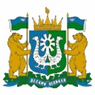 ДЕПАРТАМЕНТ ЗДРАВООХРАНЕНИЯХАНТЫ-МАНСИЙСКОГО АВТОНОМНОГО ОКРУГА – ЮГРЫ(Депздрав Югры)П Р И К А ЗОб организации санаторно-курортного лечения в медицинских организациях Ханты-Мансийского автономного округа – Югрыот 31 января 2023 года                                                                                № 132 Ханты-МансийскВ соответствии с приказами Министерства здравоохранения Российской Федерации от 22 ноября 2004 года № 256 «О Порядке медицинского отбора и направления больных на санаторно-курортное лечение», от 5 мая 2016 года № 279н «Об утверждении Порядка организации санаторно-курортного лечения», от 19 июля 1996 года № 291 «О совершенствовании санаторно-курортной и реабилитационной помощи больным туберкулезом», в целях совершенствования организации санаторно-курортного лечения в медицинских организациях, подведомственных Департаменту здравоохранения Ханты-Мансийского автономного округа – Югры, п р и к а з ы в а ю:1. Утвердить:1.1. Форму «Отчет о санаторно-курортном лечении» (далее – Отчет) (приложение 1).1.2. Форму «Анкета гражданина, получившего санаторно-курортное лечение» (приложение 2).2. Руководителям автономного учреждения Ханты-Мансийского автономного округа – Югры «Санаторий «Юган» (далее – Санаторий «Юган»), бюджетного учреждения Ханты-Мансийского автономного округа – Югры «Урайская окружная больница медицинской реабилитации» (далее – БУ «УОБМР»), казенного учреждения Ханты-Мансийского автономного округа – Югры «Детский противотуберкулезный санаторий имени Е.М. Сагандуковой» (далее – Детский противотуберкулезный санаторий) (далее также – санаторные организации) обеспечить:2.1. Организацию и оказание санаторно-курортного лечения граждан в соответствии с приказами Министерства здравоохранения Российской Федерации от 5 мая 2016 года № 279н «Об утверждении Порядка организации санаторно-курортного лечения», от 19 июля 1996 года № 291 «О совершенствовании санаторно-курортной и реабилитационной помощи больным туберкулезом» с учетом профиля санаторно-курортного лечения.2.2. Формирование проектов протоколов распределения 
санаторно-курортных путевок между медицинскими организациями, подведомственными  Департаменту здравоохранения Ханты-Мансийского автономного округа – Югры (далее соответственно – проекты протоколов, медицинские организации).2.3. Направление в Департамент здравоохранения 
Ханты-Мансийского автономного округа – Югры проектов протоколов 
и бланков санаторно-курортных путевок на следующий календарный год 
в срок до 1 декабря текущего года (Санаторию «Юган» – на первое полугодие следующего календарного года в срок до 1 ноября текущего года, на второе полугодие текущего года в срок до 1 апреля текущего года).2.4. Контроль за своевременной реализацией санаторно-курортных путевок в сроки, указанные в протоколах заседаний Комиссии Департамента здравоохранения Ханты-Мансийского автономного 
округа – Югры по распределению путевок на санаторно-курортное лечение между медицинскими организациями (далее – Комиссия).2.5. Преемственность с медицинскими организациями 
при организации направления граждан на санаторно-курортное лечение.2.6. Информирование руководителей медицинских организаций 
о неиспользованных путевках на следующий день после наступления срока действия санаторно-курортных путевок.2.7. Осуществление переноса сроков санаторно-курортного лечения граждан по ходатайству медицинских организаций при наличии возможности.2.8. Проведение анкетирования граждан по вопросам оценки условий и качества санаторно-курортного лечения в соответствии 
с приложением 2 к настоящему приказу.2.9. Осуществление расчета показателей, характеризующих качество оказания государственной услуги «Санаторно-курортное лечение», 
в соответствии с Приложением 3 к настоящему приказу.2.10. Проведение оценки эффективности санаторно-курортного лечения.2.11. Направление Отчета главному внештатному специалисту 
по санаторно-курортному лечению Департамента здравоохранения 
Ханты-Мансийского автономного округа – Югры в соответствии таблицей 1 ежемесячно, в срок до 5 числа месяца, следующего за отчетным месяцем, таблицами 2, 3, 4  ежегодно, в срок до 10 числа месяца, следующего за отчетным годом.3. Руководителям медицинских организаций обеспечить:3.1. Своевременный отбор и направление граждан 
на санаторно-курортное лечение в соответствии с протоколами заседаний Комиссии.3.2. Распределение и выдачу путевок в соответствии с профилем заболевания в Санаторий «Юган» – гражданам старше 18 лет, а также несовершеннолетним в возрасте от 4 до 18 лет и сопровождающим 
их лицам, в БУ «УОБМР» – гражданам старше 18 лет, 
в Детский противотуберкулезный санаторий – несовершеннолетним 
в возрасте от 4 до 11 лет.3.3. Согласование с санаторными организациями при возникновении необходимости переноса сроков санаторно-курортного лечения граждан.4. Главному внештатному специалисту по санаторно-курортному лечению Департамента здравоохранения Ханты-Мансийского автономного округа – Югры обеспечить:4.1. Организационно-методическое сопровождение медицинских организаций при направлении граждан на санаторно-курортное лечение.4.2. Сбор, свод, анализ и направление в адрес Департамента здравоохранения Ханты-Мансийского автономного округа – Югры Отчета 
и аналитической информации в соответствии таблицей 1 ежемесячно, 
в срок до 10 числа месяца, следующего за отчетным месяцем, 
таблицами 2, 3, 4 ежегодно, в срок до 15 числа месяца, следующего 
за отчетным годом.5. Главному внештатному детскому специалисту фтизиатру Департамента здравоохранения Ханты-Мансийского автономного 
округа – Югры обеспечить:5.1. Организационно-методическое сопровождение медицинских организаций при направлении детей с заболеваниями фтизиатрического профиля в Детский противотуберкулезный санаторий.5.2. Направление в Детский противотуберкулезный санаторий предложений о распределении путевок фтизиатрического профиля на следующий календарный год в разрезе медицинских организаций ежегодно, в срок до 15 ноября текущего года.6. Отделу медицинской реабилитации управления организации медицинской помощи Департамента здравоохранения Ханты-Мансийского автономного округа – Югры обеспечить:6.1. Работу Комиссии.6.2. Контроль за исполнением медицинскими организациями мероприятий по направлению граждан на санаторно-курортное лечение.7. Отделу бухгалтерского учета финансового управления Департамента здравоохранения Ханты-Мансийского автономного 
округа – Югры обеспечить принятие к учету от санаторных организаций бланков санаторно-курортных путевок и передачу санаторно-курортных путевок в медицинские организации в соответствии с протоколами заседаний Комиссии.8. Признать утратившими силу приказы Департамента здравоохранения Ханты-Мансийского автономного округа – Югры 
от 13 декабря 2017 года № 1409 «Об организации санаторно-курортного лечения в автономном учреждении Ханты-Мансийского автономного округа – Югры «Санаторий «Юган», от 27 марта 2019 года № 346 
«Об организации санаторного этапа медицинской реабилитации 
в бюджетном учреждении Ханты-Мансийского автономного 
округа – Югры «Урайская окружная больница медицинской реабилитации», от 23 января 2020 года № 70 «Об организации 
санаторно-курортного лечения детского населения в казенном учреждении Ханты-Мансийского автономного округа – Югры «Детский противотуберкулезный санаторий имени Е.М. Сагандуковой».9. Контроль исполнения настоящего приказа возложить 
на заместителя директора Департамента здравоохранения 
Ханты-Мансийского автономного округа – Югры М.В. Малхасьяна.Исполняющий обязанностидиректора Департамента                                                               Е.В.КасьяноваПриложение 1 к приказу Департамента здравоохранения Ханты-Мансийскогоавтономного округа – Югрыот 31 января 2023 года № 132 Отчет о санаторно-курортном леченииТаблица 1Таблица 2Таблица 3Таблица 4Приложение 2 к приказу Департамента здравоохранения Ханты-Мансийскогоавтономного округа – Югры  от 31 января 2023 года № 132 Анкета гражданина, получившего санаторно-курортное лечение1. Санаторий (наименование)________________________________________ 2. Сроки пребывания с                     по____________                   3. ФИО __________________________________________________________4. Оценка санаторно-курортного лечения:* Оценку считать удовлетворительной в случае 3 и более «Да»Дата  ___________                                                                       Подпись_______________Приложение 3 к приказуДепартамента здравоохраненияХанты-Мансийскогоавтономного округа – Югрыот 31 января 2023 года № 132 Рекомендации по расчету показателей, характеризующих качество оказания государственной услуги «Санаторно-курортное лечение»Показатель «Удовлетворенность потребителей в оказанной государственной услуге (Процент)» рассчитывается путем анализа анкет, заполненных гражданами, получившими санаторно-курортное лечение (приложение 2). 2. Показатель «Доля инвалидов, получивших санаторно-курортное лечение, от общего числа пациентов, получивших санаторно-курортное лечение (Процент)» рассчитывается по формуле: Х = (И/П) * 100%, где Х – доля инвалидов, получивших санаторно-курортное лечение, 
от общего числа пациентов, получивших санаторно-курортное лечение;И – количество инвалидов, получивших санаторно-курортное лечение за отчетный период;П – количество всех пациентов, получивших санаторно-курортное лечение за отчетный период.3. Показатель «Доля пациентов, получивших санаторно-курортное лечение за отчетный период, от запланированного числа пациентов, нуждающихся в санаторно-курортном лечении (Процент)» рассчитывается по формуле: Х = (Ф/П) * 100%, где Х – доля пациентов, получивших санаторно-курортное лечение 
за отчетный период, от запланированного числа пациентов, нуждающихся 
в санаторно-курортном лечении;Ф – фактическое количество пациентов, получивших санаторно-курортное лечение за отчетный период;П – запланированное количество пациентов, нуждающихся 
в санаторно-курортном лечении. № п/пНаименование  медицинской организации, осуществляющей санаторно-курортное лечениеНаименование медицинской организации, направляющей на санаторно-курортное лечениеКоличество путевок по протоколам распределения путевок на санаторно-курортное лечение между медицинскими организациями, шт.Количество использованных путёвок, шт.Количество неиспользованных путёвок, шт.Доля неиспользованных путевок, %№ п/пНаименование  медицинской организации, осуществляющей санаторно-курортное лечениеНаименование медицинской организации, направляющей на санаторно-курортное лечениеКоличество путевок по протоколам распределения путевок на санаторно-курортное лечение между медицинскими организациямиИспользовано санаторно-курортных путёвок (взрослые)Использовано санаторно-курортных путёвок (дети)Количество граждан, прошедших санаторно-курортное лечение, всего, чел.Из нихИз них№ п/пНаименование  медицинской организации, осуществляющей санаторно-курортное лечениеНаименование медицинской организации, направляющей на санаторно-курортное лечениеКоличество путевок по протоколам распределения путевок на санаторно-курортное лечение между медицинскими организациямиИспользовано санаторно-курортных путёвок (взрослые)Использовано санаторно-курортных путёвок (дети)Количество граждан, прошедших санаторно-курортное лечение, всего, чел.Взрослые, чел.Дети, чел.№ п/пНаименование  медицинской организации, осуществляющей санаторно-курортное лечениеКоличество граждан, прошедших санаторно-курортное лечение (взрослые), чел.Эффективность санаторно-курортного леченияЭффективность санаторно-курортного леченияЭффективность санаторно-курортного леченияЭффективность санаторно-курортного леченияЭффективность санаторно-курортного леченияЭффективность санаторно-курортного леченияЭффективность санаторно-курортного лечения№ п/пНаименование  медицинской организации, осуществляющей санаторно-курортное лечениеКоличество граждан, прошедших санаторно-курортное лечение (взрослые), чел.Выписано с улучшениемВыписано с улучшениемВыписано без переменВыписано без переменВыписано с ухудшениемВыписано с ухудшением№ п/пНаименование  медицинской организации, осуществляющей санаторно-курортное лечениеКоличество граждан, прошедших санаторно-курортное лечение (взрослые), чел.Чел.%Чел.%Чел.%№ п/пНаименование  медицинской организации, осуществляющей санаторно-курортное лечениеКоличество граждан, прошедших санаторно-курортное лечение (дети), чел.Эффективность санаторно-курортного леченияЭффективность санаторно-курортного леченияЭффективность санаторно-курортного леченияЭффективность санаторно-курортного леченияЭффективность санаторно-курортного леченияЭффективность санаторно-курортного леченияЭффективность санаторно-курортного лечения№ п/пНаименование  медицинской организации, осуществляющей санаторно-курортное лечениеКоличество граждан, прошедших санаторно-курортное лечение (дети), чел.Выписано с улучшениемВыписано с улучшениемВыписано без переменВыписано без переменВыписано с ухудшениемВыписано с ухудшением№ п/пНаименование  медицинской организации, осуществляющей санаторно-курортное лечениеКоличество граждан, прошедших санаторно-курортное лечение (дети), чел.Чел.%Чел.%Чел.%№Наименование Удовлетворенность услугамиУдовлетворенность услугами№Наименование ДаНет(укажите причины)1Условия проживания2Медицинские услуги3Организация питания4Территория5Организация досуга